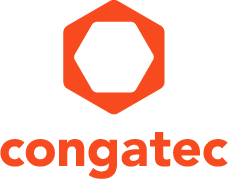 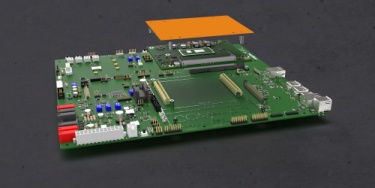 Text and photograph available at: https://www.congatec.com/cn/congatec/press-releases.html 
新闻稿康佳特推出COM-HPC新生态系统COM-HPC集成的重要里程碑Shanghai, China, 24 November 2020* * * 嵌入式和边缘计算技术的领先供应商德国康佳特宣布推出首批COM-HPC载板和散热解决方案，为全新PICMG® COM-HPC™标准奠定了新的生态系统基础。这是COM-HPC集成的一个重大里程碑，加速基于第11代英特尔®酷睿™处理器（代号Tiger Lake）的康佳特COM-HPC模块的应用。新COM-HPC标准的特点是拥有众多的最新高速接口，例如PCIe Gen 4和USB 4、具有未来兼容性的高速连接器，以及用于远程管理的全套功能集。这个功能集对于所有新兴的宽带互联边缘应用极为重要，比如专用边缘设备、加固型边缘云、实时雾等。      康佳特产品经理Andreas Bergbauer表示：“我们提供两种最能体现英特尔Tiger Lake处理器的设计选择: COM-HPC和COM Express解决方案。我们非常鼓励系统工程师来测试新COM-HPC平台的各种新功能和优点，这很容易完成，因为我们提供给COM-HCP和COM Express的API 是完全相同的，工程师们在两个平台上都可以作业，并能够轻松地转换到另一个平台。”       利用COM-HPC平台来设计基于第11代英特尔®酷睿™处理器的新产品，为开发人员带来了立竿见影的好处：符合PCIe Gen4的连接性、完整USB 4.0带宽、2.5GbE、SoundWire和MIPI-CSI接口。需要更多数量或更强性能的PCIe接口或25GbE以太网接口的开发人员应该会更青睐COM-HPC。此外，希望在同一标准下将高性能系统拓展为边缘或雾服务器的开发人员，也有充足的底气通过COM-HPC来实现所有的功能。最后，期望使用具备更全面远程管理功能的计算机模块，是购买和尝试COM-HPC新评估平台的另一个原因。规格详情符合ATX规格的载板conga-HPC/EVAL-Client专为COM-HPC平台评估而设计，包含各类用于编程、固件重刷和重置的研发用接口。这款新的COM-HPC载板还拥有新COM-HPC Client标准定义的所有接口，并支持扩展温度(-40°C到+85°C)。该载板可支持COM-HPC sizes A/B/C模块，分别具有不同的LAN数据带宽、数据传输方式和连接器。它还提供不同的定制特性，以便灵活地满足客户需求，包括2 x 10 GbE、2.5 GbE、1GbE的KR以太网支持。该载板具有2个性能强劲的PCIe Gen4 x16连接器，用于最新的高性能扩展卡。凭借转卡的扩充，该载板甚至还能运行4x25 GbE的更高性能接口，这使得该评估平台非常适用于大规模互联的边缘设备。全新COM-HPC模块的散热解决方案有3种不同的版本，适合第11代英特尔®酷睿™处理器的所有配置(12-28W TPD)。全新COM-HPC模块支持以下处理器配置:conga-HPC/cTLU产品主页：https://www.congatec.com/cn/products/com-hpc/conga-hpcctlu/如需了解更多有关COM-HPC标准及其整个生态系统的信息，请访问：https://www.congatec.com/com-hpc* * * 关于康佳特
德国康佳特科技,英特尔智能系统联盟 Associate 成员，总公司位于德国Deggendorf，是一家快速发展的技术公司,专注于嵌入式计算机产品。高性能计算机模块可广泛使用于工业自动化，医疗技术，运输，电信和许多其他垂直领域的应用和设备。康佳特是计算机模块的领导厂商,服务的客户从新创公司到全球国际大公司。自2004成立以来, 康佳特已成为全球认可和值得信赖的嵌入式计算机模块解决方案的专家和合作伙伴。目前康佳特在美国，台湾，日本，澳大利亚，捷克和中国设有分公司。更多信息请上我们官方网站www.congatec.cn关注康佳特官方微信: congatec, 关注康佳特官方微博＠康佳特科技Intel, Celeron and Core are trademarks or registered trademarks of Intel Corporation in the U.S. and other countries.读者查询: 媒体联系:德国康佳特科技德国康佳特科技Nick Lin 林忠义Crysta Lee 李佳纯电话: +86-21-60255862电话: +86-21-60255862x8931sales-asia@congatec.comwww.congatec.cn crysta.lee@congatec.comwww.congatec.cnProcessorCores/
ThreadsFrequency at 28/15/12W TDP, (Max Turbo) [GHz]Cache [MB]Graphics Execution UnitsExt. Temperature rangeIntel® Core™ i7-1185G7E4/82.8/1.8/1.2 (4.4)1296-Intel® Core™ i7-1185GRE4/82.8/1.8/1.2 (4.4)1296yesIntel® Core™ i5-1145G7E4/82.6/1.5/1.1 (4.1)880-Intel® Core™ i5-1145GRE4/82.6/1.5/1.1 (4.1)880yesIntel® Core™ i3-1115G4E2/43.0/2.2/1.7 (3.9)648-Intel® Core™ i3-1115GRE2/43.0/2.2/1.7 (3.9)648yesIntel® Celeron® 6305E2/21.8 (n/a)448yes